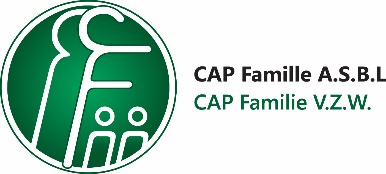 Ecole des devoirsLocal ATL, rue de la Fleur d’Oranger, rez-de-chaussée, à côté de l’ascenseur 5 et des arcadesInscription 2018-2019Nom : ………………………………………………………………………………………….....................................................Prénom : ……………………………………………………………………………………………………………………………...Date de naissance : …………………………………………………………………………………………………………………Adresse  : …………………………………………………………………………………………………………………………….Téléphone : …………………………………………………………………………………………………………………………..Mail : ………………………………………………………………………………………………………………………………….Nom, adresse et téléphone de l’école : …………………………………………………………………………………………..Directeur(trice) : …………………………………………………………………………………………………………………….Instituteur(trice) : ……………………………………………………………………………………………………………………Classe : ……………………………………………………………………………………….......................................................Nom de l’établissement fréquenté l’année passée : ………………………………………………………………………………………………………………………………………………………………………………………………………………………En quelle année était-il (elle) l’année passée? …………………………………………………………………………………………………………………………………………Quels étaient les résultats obtenus ? …………………………………………………………………………............................Votre enfant a-t-il( elle)  déjà doublé une année ? Si oui, laquelle ?  ………………………………………………………..
Remarque particulière ? ……………………………………………………………………....................................................
……………………………………………………………………………………………………………………………………….J’autorise mon enfant à rentrer seul  					                                     oui  /  non	        J’autorise l’utilisation de l’image de mon enfant et sa diffusion 		                                     oui  /  non	                J’autorise mon enfant à recevoir l’application de crème à l’arnica en cas de petite contusion      oui  /  non                J’autorise mon enfant à recevoir l’application de  crème solaire                                                    oui  /  non           L’inscription est payante et obligatoire. Elle doit être introduite par un des parents. Tous les points du règlement doivent être respectés. Chaque enfant est tenu de fréquenter régulièrement l’école des devoirs. Lorsque les enfants ont achevé leurs devoirs et leçons, ils sont invités à rejoindre le  local ATL, où diverses activités récréatives leur sont proposées. En cas d’absence prolongée, les parents sont invités à nous le signaler.Je m’engage à lire avec mon enfant le règlement d’ordre intérieur et à respecter tous les points énoncés.Signatures des parents (pour accord) :                                                        Signature d’un membre de l’équipe :